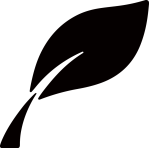 서울시청 소속 비영리민간 전공강연단체위메이저 22_봄기수 지원서   인적사항 자기소개 지원동기 단체 및 봉사활동 경험  활동을 통해 얻고 싶은 점 가장 인상 깊었던 전공 과목 소개*아직 들어본 전공이 없으신 경우, 본인의 학과 과목 중 가장 기대되는 과목을 소개해주세요. 교육 요일조 사전조사* 요일조 편성은 희망요일이 가장 많은 순으로 5~6개의 요일조로 구성될 예정입니다. 면접 시간 사전조사 위메이저를 어떻게 알게 되셨나요? (O표시)★ 공지사항비영리단체의 특성 상 경제적인 지원을 받지 않기에 봉사자님들에게서 소정의 회비를 걷고 있습니다.   회비는 50,000원이며 회비는 영리적으로 사용되지 않고 행사 지원금이나 사무실 월세 등 100%   운영비로 지출되고 있다는 점 말씀드립니다.성실하게 작성해 주셔서 감사합니다. 지원서 모집 기간 : 2022. 06. 16 (목) – 07. 06 (수) 23시 59분까지 지원서 제목 양식 : 본인이름_지원서.docx 지원서 작성 후 recruit@wemajor.or.kr으로 지원서를 보내주시기 바랍니다.성명성별생년월일휴대전화E-mail재학 중인 학교학번(ex. 22)전공(*부, 복수전공 포함)학년(*휴학생은 복학 예정)전공과목명위메이저는 정식 가입 후 6주 간(07/18(월)-08/28(일)) 주 1회 정기 교육이 있습니다.교육은 대략 평일 오후 5시 이후, 주말 오후 3시 이후부터 진행되며 자세한 사항은 OT 이후 안내해 드리도록 하겠습니다.일-토요일 중 가능한 요일을 표시해주세요( O 표시).교육 요일조는 합격 이후 변경이 불가능하니 신중한 선택 부탁드립니다.위메이저는 정식 가입 후 6주 간(07/18(월)-08/28(일)) 주 1회 정기 교육이 있습니다.교육은 대략 평일 오후 5시 이후, 주말 오후 3시 이후부터 진행되며 자세한 사항은 OT 이후 안내해 드리도록 하겠습니다.일-토요일 중 가능한 요일을 표시해주세요( O 표시).교육 요일조는 합격 이후 변경이 불가능하니 신중한 선택 부탁드립니다.위메이저는 정식 가입 후 6주 간(07/18(월)-08/28(일)) 주 1회 정기 교육이 있습니다.교육은 대략 평일 오후 5시 이후, 주말 오후 3시 이후부터 진행되며 자세한 사항은 OT 이후 안내해 드리도록 하겠습니다.일-토요일 중 가능한 요일을 표시해주세요( O 표시).교육 요일조는 합격 이후 변경이 불가능하니 신중한 선택 부탁드립니다.위메이저는 정식 가입 후 6주 간(07/18(월)-08/28(일)) 주 1회 정기 교육이 있습니다.교육은 대략 평일 오후 5시 이후, 주말 오후 3시 이후부터 진행되며 자세한 사항은 OT 이후 안내해 드리도록 하겠습니다.일-토요일 중 가능한 요일을 표시해주세요( O 표시).교육 요일조는 합격 이후 변경이 불가능하니 신중한 선택 부탁드립니다.위메이저는 정식 가입 후 6주 간(07/18(월)-08/28(일)) 주 1회 정기 교육이 있습니다.교육은 대략 평일 오후 5시 이후, 주말 오후 3시 이후부터 진행되며 자세한 사항은 OT 이후 안내해 드리도록 하겠습니다.일-토요일 중 가능한 요일을 표시해주세요( O 표시).교육 요일조는 합격 이후 변경이 불가능하니 신중한 선택 부탁드립니다.위메이저는 정식 가입 후 6주 간(07/18(월)-08/28(일)) 주 1회 정기 교육이 있습니다.교육은 대략 평일 오후 5시 이후, 주말 오후 3시 이후부터 진행되며 자세한 사항은 OT 이후 안내해 드리도록 하겠습니다.일-토요일 중 가능한 요일을 표시해주세요( O 표시).교육 요일조는 합격 이후 변경이 불가능하니 신중한 선택 부탁드립니다.일월화수목금토서류 통과자는 07월 09일(토)부터 07월 13일(수) 사이에 면접이 진행됩니다.그 사이에 면접 일정을 잡아 공지해 드리도록 하겠습니다.요일별로 면접이 진행되는 시간은 다음과 같습니다. 상황에 따라 일정이 변경이 있을 수 있으며 면접은 30분 정도 소요됩니다.면접이 가능한 날짜 및 시간대를 모두 표시해주세요.서류 통과자는 07월 09일(토)부터 07월 13일(수) 사이에 면접이 진행됩니다.그 사이에 면접 일정을 잡아 공지해 드리도록 하겠습니다.요일별로 면접이 진행되는 시간은 다음과 같습니다. 상황에 따라 일정이 변경이 있을 수 있으며 면접은 30분 정도 소요됩니다.면접이 가능한 날짜 및 시간대를 모두 표시해주세요.서류 통과자는 07월 09일(토)부터 07월 13일(수) 사이에 면접이 진행됩니다.그 사이에 면접 일정을 잡아 공지해 드리도록 하겠습니다.요일별로 면접이 진행되는 시간은 다음과 같습니다. 상황에 따라 일정이 변경이 있을 수 있으며 면접은 30분 정도 소요됩니다.면접이 가능한 날짜 및 시간대를 모두 표시해주세요.서류 통과자는 07월 09일(토)부터 07월 13일(수) 사이에 면접이 진행됩니다.그 사이에 면접 일정을 잡아 공지해 드리도록 하겠습니다.요일별로 면접이 진행되는 시간은 다음과 같습니다. 상황에 따라 일정이 변경이 있을 수 있으며 면접은 30분 정도 소요됩니다.면접이 가능한 날짜 및 시간대를 모두 표시해주세요.서류 통과자는 07월 09일(토)부터 07월 13일(수) 사이에 면접이 진행됩니다.그 사이에 면접 일정을 잡아 공지해 드리도록 하겠습니다.요일별로 면접이 진행되는 시간은 다음과 같습니다. 상황에 따라 일정이 변경이 있을 수 있으며 면접은 30분 정도 소요됩니다.면접이 가능한 날짜 및 시간대를 모두 표시해주세요.서류 통과자는 07월 09일(토)부터 07월 13일(수) 사이에 면접이 진행됩니다.그 사이에 면접 일정을 잡아 공지해 드리도록 하겠습니다.요일별로 면접이 진행되는 시간은 다음과 같습니다. 상황에 따라 일정이 변경이 있을 수 있으며 면접은 30분 정도 소요됩니다.면접이 가능한 날짜 및 시간대를 모두 표시해주세요.서류 통과자는 07월 09일(토)부터 07월 13일(수) 사이에 면접이 진행됩니다.그 사이에 면접 일정을 잡아 공지해 드리도록 하겠습니다.요일별로 면접이 진행되는 시간은 다음과 같습니다. 상황에 따라 일정이 변경이 있을 수 있으며 면접은 30분 정도 소요됩니다.면접이 가능한 날짜 및 시간대를 모두 표시해주세요.시간07월 09일(토)07월 10일(일)07월 11일(월)07월 12일(화)07월 13일(수)13:00-14:0014:00-15:0015:00-16:0016:00-17:0017:00-18:0018:00-19:00페이스북학교 커뮤니티대외활동 커뮤니티(커뮤니티 이름: ) 주위 지인 소개인터넷 검색(검색어: )기타